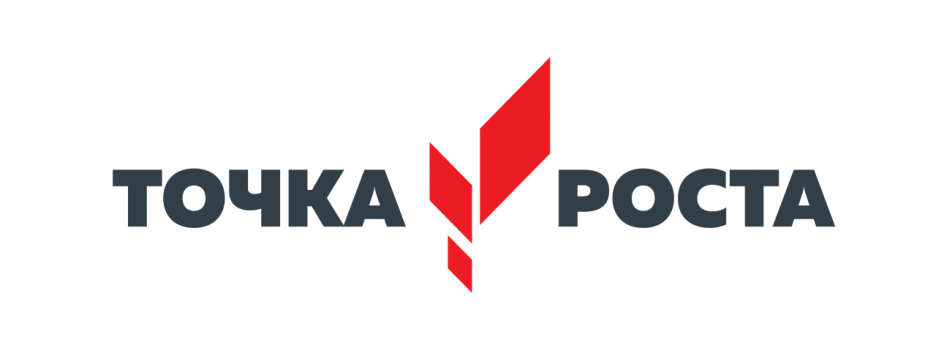 Расписание занятий в системе внеурочной деятельности  и дополнительного образованияна базе центра образования «Точка роста» НРМОБУ «Обь - Юганская СОШ» на 2023-2024 учебный годДни неделиНазвание объединенияРуководитель Место Время Понедельник«Шахматы»(5- 10 классы)Патрашин И.НХолл школы17.10-17.50Вторник«Капли экологии»(7-9 классы)Давлетшина А.СКабинет биологии/химии15.00-15.40Вторник«Робототехника»(6-10классы)Кравчук Л.МКабинет физики15.50-16.30Среда«Шахматы»(1-4классы)Патрашин И.НХолл школы15.00-15.40Среда«Физика вокруг нас»(7-10классы)Кравчук Л.МКабинет физики15.00-15.40Среда«Я исследователь»(8-11классы)Давлетшина А.СКабинет биологии/химии15.00-15.40Среда«Практическая биология»(5-9классы)Давлетшина А.СКабинет биологии/химии15.50-16.30Среда«Практическая физика»(5-10класс)Кравчук Л.МКабинет физики15.50-16.30Четверг«Робототехника»(1-4классы)Патрашин И.НКабинет информатики15.50-16.30